П О С Т А Н О В Л Е Н И ЕПРАВИТЕЛЬСТВА  КАМЧАТСКОГО КРАЯ г. Петропавловск-КамчатскийВ целях реализации подпункта «б» пункта 3 Перечня поручений Президента Российской Федерации по итогам совместного заседания президиума Государственного совета Российской Федерации и консультативной комиссии Государственного совета Российской Федерации от 05.12.2016 № Пр-2347ГС, Закона Камчатского края от 22.09.2008 года № 129 «О государственной поддержке инвестиционной деятельности в Камчатском крае» ПРАВИТЕЛЬСТВО ПОСТАНОВЛЯЕТ:1. Утвердить основные функции и полномочия специализированной организации по привлечению инвестиций  и работе с инвесторами в Камчатском крае, а также порядок  ее взаимодействия с исполнительными органами государственной власти Камчатского края согласно приложению к настоящему постановлению.2.  Настоящее постановление вступает в силу через 10 дней после дня его официального опубликования.Губернатор Камчатского края                                                               В.И. ИлюхинСОГЛАСОВАНО: Исп. Масенкова Инна Семеновна, Тел.: (4152) 42-58-76Агентство инвестиций и предпринимательства Камчатского краяОб основных функциях и полномочиях специализированной организации по привлечению инвестиций в Камчатском крае, а также порядке ее  взаимодействия с исполнительными органами государственной власти Камчатского края1.  Основные функции.1.1. Основными функциями специализированной организации по привлечению инвестиций  и работе с инвесторами в Камчатском крае (далее – специализированная организация) являются:1.1.1. обеспечение режима «одного окна» для инвесторов при взаимодействии с исполнительными органами государственной власти Камчатского края и органами местного самоуправления муниципальных образований в Камчатском крае;1.1.2. осуществление информационной и консультационной поддержки инвесторов, информирование инициаторов инвестиционных проектов о потенциальных возможностях при реализации инвестиционных проектов, а также о мерах государственной поддержки инвестиционной деятельности в Камчатском крае;1.1.3. создание проектных команд по поддержке и реализации конкретных инвестиционных проектов;1.1.4. формирование инвестиционных площадок на территории Камчатского края;1.1.5. обеспечение взаимодействия с инвестиционными и венчурными фондами, банками, иностранными государственными и частными инвестиционными агентствами, специализированными финансовыми организациями, российскими и международными институтами развития с целью использования их потенциала и возможностей по финансированию и поддержке инвестиционной деятельности в Камчатском крае;1.1.6. участие в формировании и реализации Инвестиционной стратегии развития Камчатского края до 2020 года, утвержденной распоряжением Правительства Камчатского края от 07.10.2013 № 473-РП;1.1.7. подготовка предложений по  приоритетным сферам экономики для развития бизнеса и выявление новых инвестиционных возможностей «точек роста», организация работы Форсайт-центра;1.1.8. реализация мероприятий Стратегии социально-экономического развития Камчатского края;1.1.9. продвижение инвестиционных возможностей и проектов региона в России и за ее пределами (в том числе через конференции, выставки, форумы);1.1.10. сопровождение и управление инвестиционными проектами; 1.1.11. осуществление взаимодействия с исполнительными органами государственной власти Камчатского края и органами местного самоуправления муниципальных образований в Камчатском крае, общественными объединениями, научными и иными организациями;1.1.12. участие в формировании благоприятного инвестиционного климата и повышению инвестиционной привлекательности Камчатского края;1.1.13. содействие в реализации на территории Камчатского края проектов государственно-частного партнерства, муниципально-частного партнерства, в том числе концессионных соглашений;1.1.14. подготовка и реализация инвестиционных проектов в Камчатском крае.2. Полномочия специализированной организации2. Специализированная организация с целью исполнения функций осуществляет следующие полномочия:2.1. обеспечивает сопровождение инвестиционных проектов по принципу «одного окна»;2.2. рассматривает обращения инвесторов по вопросам реализации инвестиционных проектов на территории Камчатского края, в том числе, предполагающих применение механизмов государственно-частного партнерства;2.3. создает и сопровождает информационную систему организации работы с инвесторами с целью обеспечения режима «одного окна» при взаимодействии инвесторов с органами исполнительной власти Камчатского края, территориальными органами федеральных органов исполнительной власти Камчатского края, органами местного самоуправления муниципальных образований Камчатского края, инфраструктурными организациями, институтами развития, финансовыми институтами;2.4. формирует и ежегодно утверждает перечень бесплатных услуг, оказываемых инвесторам, и обеспечивает его размещение в свободном доступе;          2.5. оказывает содействие инвесторам при реализации инвестиционных проектов на территории Камчатского края в пределах своей компетенции;2.6. организует экономическое и правовое консультирование при подготовке инвестиционных проектов их инициаторами (разрабатывает концепции, бизнес-планы, программы реализации отраслевых и инфраструктурных проектов, оказывает прочие услуги в рамках своей компетенции), в том числе инвестиционных проектов реализуемых в соответствии с Федеральным законом от 13.07.2015 года № 224-ФЗ «О государственно-частном партнерстве, муниципально-частном партнерстве в Российской Федерации» и Федеральным Законом от 21.07.2005 года № 115-ФЗ «О концессионных соглашениях», Федеральным законом от 29.12.2014 года «О территориях опережающего социально-экономического развития в Российской Федерации», Федеральным законом от 13.07.2015 года № 212-ФЗ «О свободном порте Владивосток»;         2.7. обеспечивает организационное сопровождение инвестиционных проектов, а также оказывает содействие инвесторам в подготовке проектной документации (создание проектных команд «под ключ» по поддержке и реализации конкретных инвестиционных проектов, предоставление площадок для проведения мероприятий и т.д.), в том числе инвестиционных проектов реализуемых в соответствии в соответствии с законодательством Российской Федерации;2.8. создает и сопровождает информационную систему «Инвестиционная карта Камчатского края» с целью информирования инвесторов об возможностях обеспечения инвестиционных проектов инвестиционными площадками и инженерной инфраструктурой, а также возможность взаимодействия с органами исполнительной власти Камчатского края, территориальными органами федеральных органов исполнительной власти Камчатского края, органами местного самоуправления муниципальных образований Камчатского края, ресурсоснабжающими организациями;2.9. проводит организационные мероприятия по созданию и развитию инфраструктуры инвестиционных площадок для реализации инвестиционных проектов, в том числе инвестиционных проектов, реализуемых в соответствии с законодательством Российской Федерации;2.10. осуществляет функции заказчика на разработку предпроектной, проектной документации по инвестиционным проектам и площадкам для их реализации, в том числе инвестиционным проектам, реализуемым в соответствии в соответствии с законодательством Российской Федерации;2.11. выполняет функции заказчика-застройщика;2.12. осуществляет взаимодействие с кредитными, инвестиционными организациями и финансовыми институтами с целью привлечения инвестиций;2.13. формирует и поддерживает в актуальном состоянии перечень предложений для потенциальных и существующих инвесторов по финансированию проектов на основе возможностей инвестиционных и венчурных фондов, банков, инвестиционных агентств и иных финансовых организаций;          2.14. участвует в формировании и реализации мероприятий Инвестиционной стратегии в Камчатском крае до 2020 года, утвержденной распоряжением Правительства Камчатского края от 07.10.2013 № 473-РП;          2.15. выявляет новые «точки роста» с целью разработки экономического обоснования и оценки сценариев развития формируемых отраслевых направлений и реализации новых инвестиционных проектов, в том числе, инвестиционных проектов, реализуемых в соответствии с законодательством Российской Федерации;          2.16. инициирует и структурирует инвестиционные проекты в приоритетных направлениях развития экономики Камчатского края, в том числе, инвестиционных проектов, реализуемых в соответствии с законодательством Российской Федерации;2.17. формирует инвестиционные предложения для потенциальных инвесторов и обеспечивает размещение в свободном доступе, в том числе, инвестиционных проектов, реализуемых в соответствии с законодательством Российской Федерации;2.18. участвует в реализации мероприятий Стратегии социально-экономического развития по улучшению инвестиционного климата в Камчатском крае;2.19. содействует формированию и продвижению положительного имиджа Камчатского края, инвестиционных возможностей и проектов региона в России и за рубежом (в том числе через конференции, выставки, форумы);2.19.1. участвует в международных, всероссийских, межрегиональных и региональных представительских мероприятиях;2.19.2. организует публичные мероприятия и размещение в печатных и электронных средствах массовой информации материалов и публикаций;2.19.3. взаимодействует с международными организациями, российскими ассоциациями, союзами и иными некоммерческими организациями в целях развития благоприятного инвестиционного климата в Камчатском крае; 2.19.4. формирует информационные и визуальные материалы с целью продвижения инвестиционных возможностей Камчатского края;2.20. обеспечивает в части своих компетенций внедрение стандарта деятельности органов исполнительной власти по созданию благоприятного климата и целевых моделей регулирования и правоприменения по приоритетным направлениям улучшениям инвестиционного климата в Камчатском крае;2.21. осуществляет сопровождение и актуализацию официального информационного ресурса для размещения информации об инвестиционной деятельности специализированной организации;2.22. участвует в формировании реестра инвестиционных проектов Камчатского края;2.23.  осуществляет взаимодействие с исполнительными органами государственной власти Камчатского края и органами местного самоуправления муниципальных образований в Камчатском крае с целью реализации комплекса мероприятий организационного, информационного и финансового характера, направленных сопровождение инвестиционных проектов, реализуемых и (или) планируемых к реализации в Камчатском крае;2.24. запрашивает и получает от исполнительных органов государственной власти Камчатского края, органов местного самоуправления муниципальных образований в Камчатском крае, общественных объединений, организаций материалы, необходимые для выполнения функций и полномочий специализированной организации по привлечению инвестиций и работе с инвесторами;2.25.  привлекает для проработки вопросов, отнесенных к установленной сфере деятельности специализированной организации научные и иные организации, ученых и специалистов;2.26. проводит совещания по вопросам, входящим в компетенцию специализированной организации с привлечением представителей исполнительных органов государственной власти Камчатского края, органов местного самоуправления муниципальных образований в Камчатском крае, общественных объединений, организаций;2.27. создает совещательные органы (коллегии) в установленной сфере деятельности специализированной организации;          2.28. изучает передовой российский и международный опыт по работе с инвестиционными проектами и принимает меры к его реализации на территории Камчатского края;        2.29. сопровождает проекты государственно-частного партнерства, а также наделяется отдельными правами и обязанностями публичного партнера в соответствии с Федеральным законом от 13.07.2015 года № 224-ФЗ «О государственно-частном партнерстве, муниципально-частном партнерстве в Российской Федерации», отдельными правами и обязанностями концедента в соответствии с Федеральным Законом от 21.07.2005 года № 115-ФЗ «О концессионных соглашениях»;         2.30. выполняет функции управляющей компании по промышленным паркам, технопаркам и другой инфраструктуры развития малого и среднего предпринимательства;         2.31. осуществляет экспертизу бизнес-планов и иной инвестиционной документации.3. Порядок взаимодействия специализированной организации с исполнительными органами государственной власти Камчатского края.3.1. Исполнительные органы государственной власти Камчатского края, органы местного самоуправления муниципальных образований в Камчатском крае  и специализированная организация  совместно осуществляют комплекс мероприятий, направленных на развитие инвестиционной деятельности в Камчатском крае.3.2. Исполнительные органы государственной власти Камчатского края, органы местного самоуправления муниципальных образований в Камчатском крае  и специализированная  организация совместно осуществляют взаимодействие при сопровождении инвестиционных проектов по принципу «одного окна».3.3. Специализированная организация принимает участие в работе Инвестиционного совета в Камчатском крае и его отраслевых групп,  иных коллегиальных, совещательных органов и  рабочих групп  по  вопросам реализации инвестиционных проектов.  3.4. Специализированная организация ежеквартально направляет в адрес органа исполнительной власти Камчатского края, к полномочиям которого относится формирование инвестиционной политики в Камчатском крае, информацию о сопровождаемых и реализуемых инвестиционных проектах.3.5. Специализированная организация за 14 дней направляет в адрес органа исполнительной власти Камчатского края, к полномочиям которого относится формирование инвестиционной политики в Камчатском крае, информацию о приезде  на территорию Камчатского края зарубежных инвесторов. 3.6. Специализированной организации могут предоставляться субсидии из краевого бюджета на выполнение отдельных полномочий. Субсидии предоставляются в соответствии с законодательством Российской федерации и Камчатского края.3.7. Ежегодно на заседаниях Инвестиционного совета Камчатского края рассматривается отчет о работе и достижению целевых показателей  специализированной организации  за предыдущий год.Пояснительная запискак проекту постановления Правительства Камчатского края Настоящий проект постановления разработан в целях реализации подпункта «б» пункта 3 Перечня поручений Президента Российской Федерации по итогам совместного заседания президиума Государственного совета Российской Федерации и консультативной комиссии Государственного совета Российской Федерации от 05.12.2016 № Пр-2347ГС, Закона Камчатского края от 22.09.2008 года № 129 «О государственной поддержке инвестиционной деятельности в Камчатском крае», а также в целях определения основных функций и полномочий специализированной организации по привлечению инвестиций в Камчатском крае и порядке ее  взаимодействия с исполнительными органами государственной власти Камчатского края.Реализация настоящего постановления Правительства Камчатского края не потребует дополнительных расходов краевого бюджета. В соответствии с постановлением Правительства Камчатского края от 06.06.2013 № 233-П «Об утверждении Порядка проведения оценки регулирующего воздействия проектов нормативных правовых актов и нормативных правовых актов Камчатского края» настоящий проект постановления Правительства Камчатского края не подлежит оценке регулирующего воздействия.02 мая 2017 года проект постановления Правительства Камчатского края размещен на официальном сайте исполнительных органов государственной власти Камчатского края в сети Интернет для проведения в срок до 12 мая 2017 года независимой антикоррупционной экспертизы.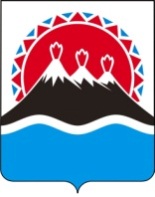 №Об основных функциях и полномочиях специализированной организации по привлечению инвестиций  и работе с инвесторами в Камчатском крае, а также порядке ее взаимодействия с инвесторами  и  исполнительными органами государственной власти Камчатского краяЗаместитель Председателя Правительства Камчатского края    М.А. СубботаИ.о. Руководителя Агентства инвестиций и предпринимательства Камчатского краяД.А. ПрофатиловНачальник Главного правового управления Губернатора и Правительства Камчатского края         С.Н. ГудинПриложение к постановлениюПравительства Камчатского краяот ________________ № _______ 